САНКТ-ПЕТЕРБУРГСКИЙ ГОСУДАРСТВЕННЫЙ УНИВЕРСИТЕТ Отзыв на выпускную квалификационную работу бакалаврана тему«АНАЛИЗ ПРОБЛЕМ РАЗВИТИЯ ПРЕДПРИЯТИЙ МАЛОГО И СРЕДНЕГО БИЗНЕСА В УСЛОВИЯХ ПЕРЕХОДА К ЦИФРОВОЙ ЭКОНОМИКЕ»,Степанова Алексея ЕвгеньевичаООП ВО  «Экономика» по направлению «38.03.01 Экономика»профиль: «Менеджмент организации»Соответствие цели, задач и результатов исследования требованиям образовательного стандарта СПбГУ и образовательной программы в части овладения установленными компетенциями Цель, задачи и результаты ВКР Степанова А.Е. соответствуют требованиям образовательного стандарта СПбГУ и образовательной программы в части овладения установленными компетенциями. Цель исследования сформулирована недостаточно четка. 2. Обоснованность структуры и логики исследованияСтруктура исследования имеет логику, последовательность и содержание глав, параграфов обоснованы. Однако, материал систематизирован недостаточно чётко, что не позволяет раскрыть тему ВКР в полной мере. 3. Наличие вклада автора в результаты исследования с учетом результатов проверки ВКР на предмет наличия/отсутствия неправомерных заимствований Выпускная квалификационная работа выполнялась автором самостоятельно. Процент заимствований незначителен и составляет 2,3%, к работе прилагается библиографический список, сноски оформлены на литературу, однако не все источники оформлены корректно. 4. Новизна и практическая значимость исследованияВыпускная квалификационная работа содержит 3 основные главы, а так же введение, заключение и список литературы. Все части логически связанны между собой и с темой выпускной квалификационной работы. В первой главе рассмотрены теоретические аспекты развития малого и среднего бизнеса в условиях цифровой экономики. Во второй главе рассмотрены проблемы цифровизации малых и средних предприятий с банками на примере банка ВТБ. В третьей главе рассмотрены пути совершенствования поддержки малого и среднего предпринимательства, на примере банка ВТБ. Автор сформулировал некоторые рекомендации для банка, однако следует отметить, что рекомендации носят поверхностный характер и никак не обоснованы экономически, никаких показателей эффективности предложенных рекомендаций автор не представил. Также не исправлены и другие замечания руководителя. 5. Корректность использования методов исследования и анализа экономической информацииПрименяемые методы адекватны поставленным задачам и используются корректно.6. Актуальность используемых информационных источниковТема ВКР является актуальной для рассматриваемой организации в связи с необходимостью применения новых цифровых методов работы. Выводы базируются на анализе современных научных источников и обширного фактического материала, в том числе актуальных статистических данных.7. Соответствие предъявляемым требованиям к оформлению ВКР Выпускная квалификационная работа оформлена в соответствии с требованиями.8.Соблюдение графика выполнения ВКР  График выполнения работы не соблюдался в полной мере. Степанов А.Е. не регулярно работал с научным руководителем, в связи с чем, имеется масса замечаний по содержанию работы и методам изложения материала. 9. Допуск к защите и оценка работыВыпускная квалификационная работа Степанова Алексея Евгеньевича рекомендована к защите на заседании Государственной аттестационной комиссии. Работа заслуживает оценки «удовлетворительно», однако, оценка может быть повышена в случае, если студент докажет факт раскрытия темы. При успешной защите выпускной квалификационной работы ему может быть присвоена степень бакалавра экономики.Научный руководитель                                                                 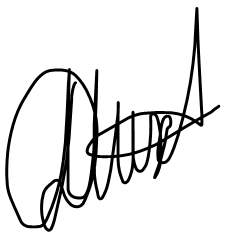 К.э.н., доцент, доцент  кафедры УПСЭП                          ________            Михеева Дария Георгиевна30.05.2020